Complications of Palmar Digital NeurectomyProgression of the underlying problemDeep digital flexor tendon rupture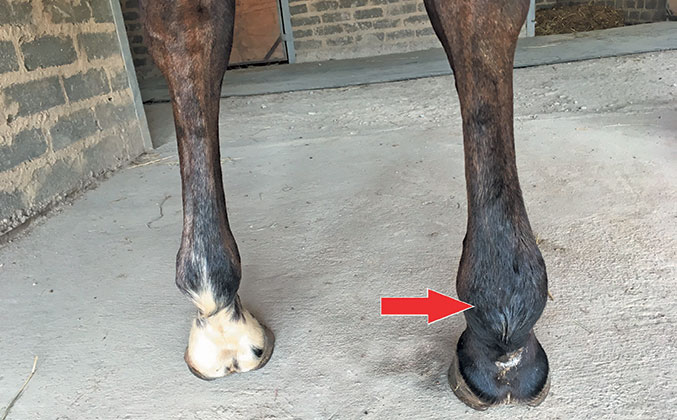  Navicular bone fractures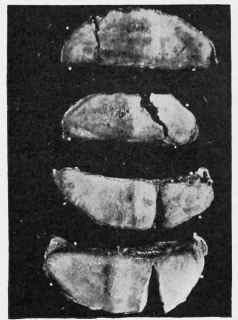  Foot abscesses 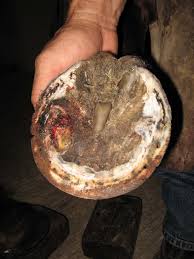 ReinnervationNeuroma formation:Neuroma is caused when  nerves, besides the blood vessels are pinched, severed or crushed by the navicular bone resulting in hypertrophy of the nerves into bundles of tissue that are painful.  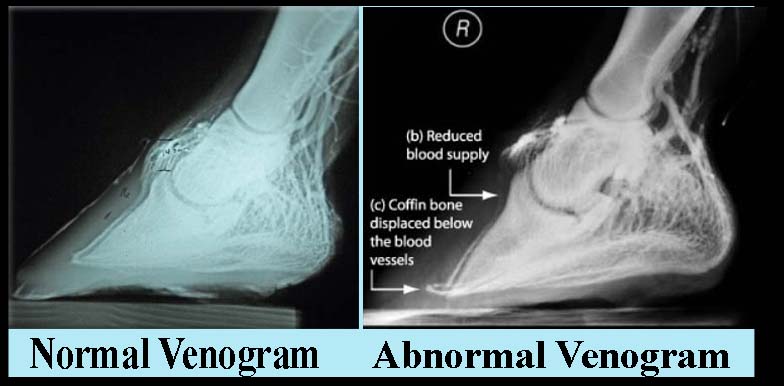  Ischemia with loss of the hoof wall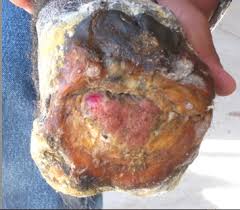 